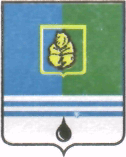 ПОСТАНОВЛЕНИЕАДМИНИСТРАЦИИ  ГОРОДА  КОГАЛЫМАХанты-Мансийского автономного округа - ЮгрыОт «30»    октября   2014 г.                                       		 №2702О внесении измененийв постановление Администрации города Когалыма от 11.10.2013 №2909 В соответствии с Федеральным законом от  № 131-ФЗ               «Об общих принципах организации местного самоуправления в Российской Федерации», Уставом города Когалыма, решением Думы города Когалыма             от 15.11.2013 №353-ГД «О бюджете города Когалыма на 2014 год и плановый период 2015 и 2016 годов», постановлением Администрации города Когалыма от 26.08.2013 №2514 «О муниципальных и ведомственных целевых программах»:  В приложение к постановлению Администрации города Когалыма от 11.10.2013 №2909 «Об утверждении муниципальной программы «Обеспечение экологической безопасности города Когалыма на 2014-2016 годы» (далее – Программа) внести следующие изменения:В паспорте Программы в строке «Финансовое обеспечение муниципальной программы» цифры «28 773,50» и «19 296,70» заменить цифрами «17 556,10» и «8 079,30» соответственно.Приложение 2 к Программе изложить в редакции согласно приложению к настоящему постановлению.Пункт 1.2 постановления Администрации города Когалыма                  от 25.03.2014 №615 «О внесении изменений  в постановление Администрации города Когалыма от 11.10.2013 №2909» признать утратившим силу.Отделу развития жилищно-коммунального хозяйства Администрации города Когалыма (Л.Г.Низамова) направить в юридическое управление текст постановления и  приложение к нему, его реквизиты, сведения об источнике официального опубликования в порядке и в сроки, предусмотренные распоряжением Администрации города Когалыма от 19.06.2013 №149-р «О мерах по формированию регистра муниципальных правовых актов Ханты-Мансийского автономного округа - Югры» для дальнейшего направления в Управление государственной регистрации нормативных правовых актов Аппарата Губернатора Ханты-Мансийского автономного округа - Югры.Опубликовать настоящее постановление и приложение к нему в газете «Когалымский вестник» и разместить на официальном сайте Администрации города Когалыма в сети «Интернет» (www.admkogalym.ru).Контроль за выполнением постановления возложить на заместителя главы Администрации города Когалыма П.А.Ращупкина.Исполняющий обязанностиглавы Администрации города Когалыма                                А.Е.ЗубовичСогласовано:	зам. главы Администрации г.Когалыма			П.А.Ращупкинзам. главы Администрации г.Когалыма			Т.И.Черныхпредседатель КФ						М.Г.Рыбачокначальник УЭ				             		Е.Г.Загорскаяначальник ЮУ                                           			И.А.Леонтьеваначальник ОО ЮУ	         	С.В.Пановаи.о. директора МУ «УКС г. Когалыма»	              	Г.А.ЧемерисПодготовлено:    и.о. начальника ОРЖКХ			             	Е.В.Епифанова  Разослать: КФ, УЭ, ЮУ, УпоИР, ОРЖКХ, ОФЭОиК,  МУ «УКС г. Когалыма», МКУ «УЖКХ города Когалыма»,  газета, прокуратура, СабуровПриложение к постановлению Администрации города Когалыма от 30.10.2014 №2702 Основные мероприятия муниципальной программы*   Отдел развития жилищно-коммунального хозяйства Администрации города Когалыма** Муниципальное казённое учреждение «Управление капитального строительства города Когалыма»№ п/пМероприятия программыОтветственный исполнитель/ соисполнитель, учреждение, организацияСрок выпол-ненияФинансовые затраты на реализацию (тыс. рублей)Финансовые затраты на реализацию (тыс. рублей)Финансовые затраты на реализацию (тыс. рублей)Финансовые затраты на реализацию (тыс. рублей)Источник финансирования№ п/пМероприятия программыОтветственный исполнитель/ соисполнитель, учреждение, организацияСрок выпол-ненияВсего2014 г.2015 г.2016г.Источник финансирования123456789Цель: Обеспечить экологическую безопасность города Когалыма Цель: Обеспечить экологическую безопасность города Когалыма Цель: Обеспечить экологическую безопасность города Когалыма Цель: Обеспечить экологическую безопасность города Когалыма Цель: Обеспечить экологическую безопасность города Когалыма Цель: Обеспечить экологическую безопасность города Когалыма Цель: Обеспечить экологическую безопасность города Когалыма Цель: Обеспечить экологическую безопасность города Когалыма Цель: Обеспечить экологическую безопасность города Когалыма Подпрограмма: Развитие системы обращения с отходами производства и потребления в городе Когалыме на 2014-2016 годы Подпрограмма: Развитие системы обращения с отходами производства и потребления в городе Когалыме на 2014-2016 годы Подпрограмма: Развитие системы обращения с отходами производства и потребления в городе Когалыме на 2014-2016 годы Подпрограмма: Развитие системы обращения с отходами производства и потребления в городе Когалыме на 2014-2016 годы Подпрограмма: Развитие системы обращения с отходами производства и потребления в городе Когалыме на 2014-2016 годы Подпрограмма: Развитие системы обращения с отходами производства и потребления в городе Когалыме на 2014-2016 годы Подпрограмма: Развитие системы обращения с отходами производства и потребления в городе Когалыме на 2014-2016 годы Подпрограмма: Развитие системы обращения с отходами производства и потребления в городе Когалыме на 2014-2016 годы Подпрограмма: Развитие системы обращения с отходами производства и потребления в городе Когалыме на 2014-2016 годы Задача 1. Организация централизованного сбора и утилизации твердых бытовых отходов, образующихся на производственных и жилых объектах города Когалыма, в соответствии с требованиями Федерального закона от 10.01.2002 №7-ФЗ «Об охране окружающей среды» и Федерального закона от 24.06.1998 №89-ФЗ «Об отходах производства и потребления»Задача 1. Организация централизованного сбора и утилизации твердых бытовых отходов, образующихся на производственных и жилых объектах города Когалыма, в соответствии с требованиями Федерального закона от 10.01.2002 №7-ФЗ «Об охране окружающей среды» и Федерального закона от 24.06.1998 №89-ФЗ «Об отходах производства и потребления»Задача 1. Организация централизованного сбора и утилизации твердых бытовых отходов, образующихся на производственных и жилых объектах города Когалыма, в соответствии с требованиями Федерального закона от 10.01.2002 №7-ФЗ «Об охране окружающей среды» и Федерального закона от 24.06.1998 №89-ФЗ «Об отходах производства и потребления»Задача 1. Организация централизованного сбора и утилизации твердых бытовых отходов, образующихся на производственных и жилых объектах города Когалыма, в соответствии с требованиями Федерального закона от 10.01.2002 №7-ФЗ «Об охране окружающей среды» и Федерального закона от 24.06.1998 №89-ФЗ «Об отходах производства и потребления»Задача 1. Организация централизованного сбора и утилизации твердых бытовых отходов, образующихся на производственных и жилых объектах города Когалыма, в соответствии с требованиями Федерального закона от 10.01.2002 №7-ФЗ «Об охране окружающей среды» и Федерального закона от 24.06.1998 №89-ФЗ «Об отходах производства и потребления»Задача 1. Организация централизованного сбора и утилизации твердых бытовых отходов, образующихся на производственных и жилых объектах города Когалыма, в соответствии с требованиями Федерального закона от 10.01.2002 №7-ФЗ «Об охране окружающей среды» и Федерального закона от 24.06.1998 №89-ФЗ «Об отходах производства и потребления»Задача 1. Организация централизованного сбора и утилизации твердых бытовых отходов, образующихся на производственных и жилых объектах города Когалыма, в соответствии с требованиями Федерального закона от 10.01.2002 №7-ФЗ «Об охране окружающей среды» и Федерального закона от 24.06.1998 №89-ФЗ «Об отходах производства и потребления»Задача 1. Организация централизованного сбора и утилизации твердых бытовых отходов, образующихся на производственных и жилых объектах города Когалыма, в соответствии с требованиями Федерального закона от 10.01.2002 №7-ФЗ «Об охране окружающей среды» и Федерального закона от 24.06.1998 №89-ФЗ «Об отходах производства и потребления»Задача 1. Организация централизованного сбора и утилизации твердых бытовых отходов, образующихся на производственных и жилых объектах города Когалыма, в соответствии с требованиями Федерального закона от 10.01.2002 №7-ФЗ «Об охране окружающей среды» и Федерального закона от 24.06.1998 №89-ФЗ «Об отходах производства и потребления»1.1.Осуществить строительство полигона твердых бытовых отходовОРЖКХ* / МУ «УКС города Когалыма» **2014-201617 556,108 079,307 378,502 098,30Всего, в том числе:1.1.Осуществить строительство полигона твердых бытовых отходовОРЖКХ* / МУ «УКС города Когалыма» **2014-20168 079,308 079,30--Средства местного бюджета1.1.Осуществить строительство полигона твердых бытовых отходовОРЖКХ* / МУ «УКС города Когалыма» **2014-20169 476,80-7 378,50 2 098,30Средства местного бюджета (за счет условно утвержденных расходов)1.1.Осуществить строительство полигона твердых бытовых отходовОРЖКХ* / МУ «УКС города Когалыма» **2014-2016 -  -  -  - Средства окружного бюджетаЗадача 2. Обеспечение благоприятных и безопасных условий  жизнедеятельности населения, экологического  равновесия, решение природоохранных мероприятий и оздоровление экологической обстановки на территории города КогалымаЗадача 2. Обеспечение благоприятных и безопасных условий  жизнедеятельности населения, экологического  равновесия, решение природоохранных мероприятий и оздоровление экологической обстановки на территории города КогалымаЗадача 2. Обеспечение благоприятных и безопасных условий  жизнедеятельности населения, экологического  равновесия, решение природоохранных мероприятий и оздоровление экологической обстановки на территории города КогалымаЗадача 2. Обеспечение благоприятных и безопасных условий  жизнедеятельности населения, экологического  равновесия, решение природоохранных мероприятий и оздоровление экологической обстановки на территории города КогалымаЗадача 2. Обеспечение благоприятных и безопасных условий  жизнедеятельности населения, экологического  равновесия, решение природоохранных мероприятий и оздоровление экологической обстановки на территории города КогалымаЗадача 2. Обеспечение благоприятных и безопасных условий  жизнедеятельности населения, экологического  равновесия, решение природоохранных мероприятий и оздоровление экологической обстановки на территории города КогалымаЗадача 2. Обеспечение благоприятных и безопасных условий  жизнедеятельности населения, экологического  равновесия, решение природоохранных мероприятий и оздоровление экологической обстановки на территории города КогалымаЗадача 2. Обеспечение благоприятных и безопасных условий  жизнедеятельности населения, экологического  равновесия, решение природоохранных мероприятий и оздоровление экологической обстановки на территории города КогалымаЗадача 2. Обеспечение благоприятных и безопасных условий  жизнедеятельности населения, экологического  равновесия, решение природоохранных мероприятий и оздоровление экологической обстановки на территории города Когалыма2.1.1. Провести подготовительныеработы для выполнения проектно-изыскательских работ (ПИР) для осуществления рекультивации  существующей санкционированной свалки ТБООРЖКХ / МУ «УКС городаКогалыма»2016----Всего, в том числе:2.1.1. Провести подготовительныеработы для выполнения проектно-изыскательских работ (ПИР) для осуществления рекультивации  существующей санкционированной свалки ТБООРЖКХ / МУ «УКС городаКогалыма»2016----Средства местного бюджета2.1.1. Провести подготовительныеработы для выполнения проектно-изыскательских работ (ПИР) для осуществления рекультивации  существующей санкционированной свалки ТБООРЖКХ / МУ «УКС городаКогалыма»2016----Средства окружного бюджетаИтого по ПодпрограммеОРЖКХ / МУ «УКС города Когалыма»2014-201617 556,108 079,307 378,502 098,30Всего, в том числе:Итого по ПодпрограммеОРЖКХ / МУ «УКС города Когалыма»2014-20168 079,308 079,30--Средства местного бюджетаИтого по ПодпрограммеОРЖКХ / МУ «УКС города Когалыма»2014-20169 476,80-7 378,502 098,30Средства местного бюджета (за счет условно утвержденных расходов)Итого по ПодпрограммеОРЖКХ / МУ «УКС города Когалыма»2014-2016----Средства окружного бюджетаВсего по ПрограммеОРЖКХ / МУ «УКС города Когалыма»2014-201617 556,108 079,307 378,502 098,30Всего, в том числе:Всего по ПрограммеОРЖКХ / МУ «УКС города Когалыма»2014-20168 079,308 079,30--Средства местного бюджетаВсего по ПрограммеОРЖКХ / МУ «УКС города Когалыма»2014-20169 476,80-7 378,502 098,30Средства местного бюджета (за счет условно утвержденных расходов)Всего по ПрограммеОРЖКХ / МУ «УКС города Когалыма»2014-2016----Средства окружного бюджета